Nowa inwestycja na krakowskich DębnikachRuszyła sprzedaż i budowa mieszkań w nowej inwestycji przy ul. Pszczelnej w Krakowie. Kameralny budynek 5-kondygnacyjny składa się z 34 lokali mieszkalnych o zróżnicowanej powierzchni już od 28 mkw. do 57 mkw. oraz wielostanowiskowego garażu podziemnego. Na poziomie parteru przewidziano cieszące się dużym zainteresowaniem mieszkania z zielonymi tarasami o powierzchni nawet do 130 mkw.Inwestycja znajduje się w dobrze skomunikowanej części miasta z rozwiniętą infrastrukturą. Lokalizacja ta zapewnia możliwość korzystania z licznych terenów rekreacyjnych, takich jak Krakowski Klub Jazdy Konnej czy Skałki Twardowskiego.Dzięki świetnej komunikacji autobusowej i tramwajowej można bez problemu dotrzeć do pracy, szkoły, centrum itp. Wartością dodaną inwestycji jest usytuowanie, które umożliwia bezproblemowy dostęp do szkół, przedszkoli, aptek, przychodni oraz licznych sklepów Lidl, Kaufland, Tesco.- Budynek jest przykładem nowoczesnej architektury, a w jego kolorystyce dominuje szarość i biel - mówi Marek Szmolke, prezes Grupy Deweloperskiej Start, realizującej inwestycję. - Zadbaliśmy również o wykorzystanie trwałych i eleganckich materiałów wykończeniowych o najwyższej jakości, które zadowolą nawet wybrednych klientów - dodaje.Zakończenie inwestycji Pszczelna planowane jest na III kwartał 2019 r.---------------------------Więcej informacji: 
Aleksandra Maśnica
e-mail: aleksandra.masnica@primetimepr.pl
tel. 12 313 00 87Informacja prasowa:Nowa inwestycja na krakowskich DębnikachData:27.09.2018P.B Start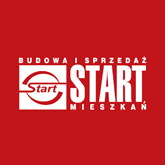 